２　つくりのうんどうあそび　「ほぐしのうんどうあそび」　　　　　　　　　　　　　　　　　　２　　　　　　　　　　　　　　　　　　　　　　　～ここでぶこと～　「ほぐしのうんどうあそび」について、しる☆　「ほぐしのうんどうあそび」って、なに？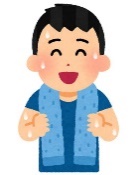 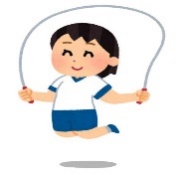 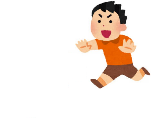 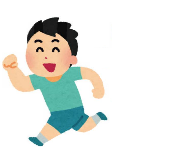 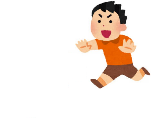 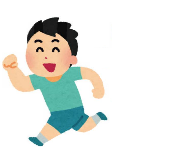 （１）こんな「ほぐしのうんどうあそび」があるよ！やってみたいものに〇をつけよう！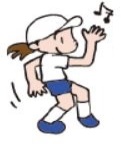 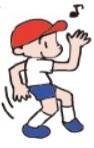 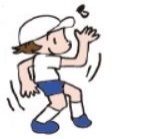 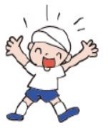 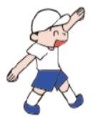 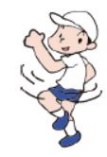 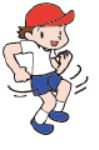 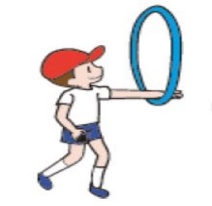 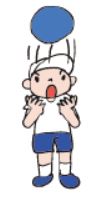 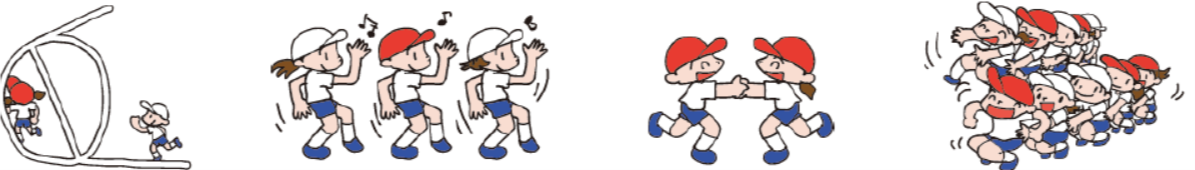 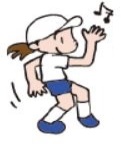 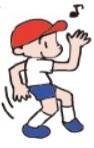 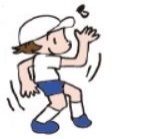 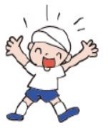 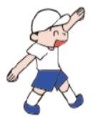 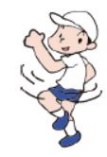 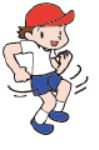 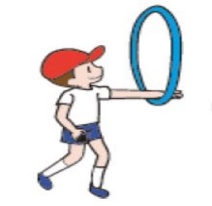 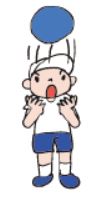 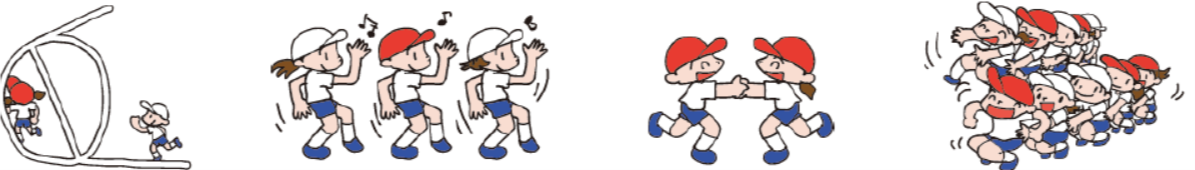 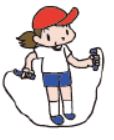 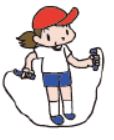 （２）がくしゅうチェック！あてはまるマークにをぬって、かんそうをこう！☆あなたのわかったレベルは！？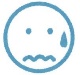 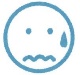 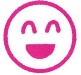 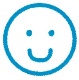 　☆あなたのやってみたいレベルは！？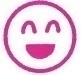 